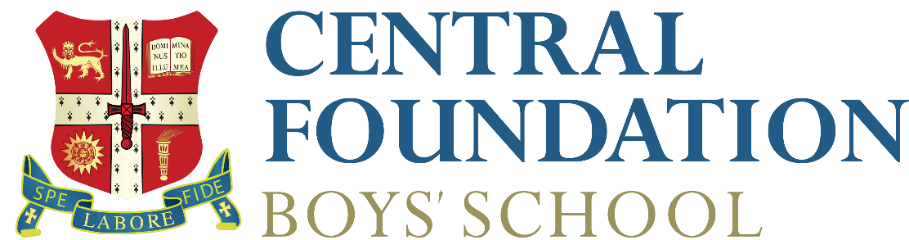 extra-curricular activities timetable: 2021-22TIME CLUB YEAR  Place Staff MondayMondayMondayMonday3.30-5.00Cooking clubAll FT03Ms Linton-Hemmings/Ms Offord3.30-4.30Year 9 Football Team (Week 1)Year 9Off-site - Finsbury Leisure CentreMr Barrell3.30-4.30Year 9 Football Club (Week 2)Year 9AstroturfMr Barrell3.30-4.30Year 8 Football team (Week 1)Year 8AstroturfMr Lloyd3.30-4.30Year 8 Football club (Week 2)Year 8Off-site - Finsbury Leisure CentreMr Lloyd3.30-4.30Table tennis Year 7-10Heritage gymExternal coach/Mr Barrell3.30-4.30/5pmCross-country Year 7-10Off-site - Haggerston ParkMr AllenTuesdayTuesdayTuesdayTuesdayTuesday8.00-8.50Chamber OchestraAll GH2Mr Sibley8.00-8.50Drum GroupAll GH1Mr Davies 8.00-8.45MindfulnessAll MH05Ms Ashby 3.30–4.30Debating - Debate It Year 7MH02Mr Russell and volunteers from Hogan Lovell 3.30–4.30 Film making clubAll FT04Ms Levis 3.30-4.30Book club (book copies provided to students)KS3LB09Ms Ajayi3.30-4.20Book club (book copies provided to students)KS4LB11Ms Seymour3.20-4.20Creative Writing All LB01Ms Okolosie3.30-4.30Classical reading clubYear 12&13LB14Mr McCosh3.30-4.30 Year 10-13 FitnessYear 10-13Fitness suiteMr Lloyd3.30-4.30Table Tennis AcademyHeritage gymExternal coach3.30-4.30Year 7 CricketYear 7AstroturfMr Barrell/Mr RichardsWednesdayWednesdayWednesdayWednesdayWednesday8-8.45Symphony Orchestra AllHeritage GymMr Haylor8-8.45House BandAllGH2Mr Ellins3.30-4.303D Design and Make clubAll FT0A Ms Sainte Cluque 3.30-4.30Drama clubAll LB07Ms Russell3.30-4.30Year 7 Football team (Week 1) Year 7 Football club (Week 2)Year 7AstroturfMr Allen 3.30-4.30Debate MateYear 7-11MH02Mr Russell3.30-4.30Board Game clubAllFT05Mr Spain3.15-4.15My Voice and MeAllGH2Mr Haylor3.30-4.30/5 Year 9-11 BasketballYear 9-11Off-site – Finsbury Leisure Centre Mr LloydTHURSDAYTHURSDAYTHURSDAYTHURSDAYTHURSDAY8.00-8.45MISST OrchestraAllHeritage GymMr Haylor8.00-8.45Fret Wrx bandAllGH2Mr Ellins3.30-4.30 Bengali clubAll LB04Mr Ahmad 3.30-4.30Philosophy clubAll LB05Ms Haire3.30-4.30Debate Mate +Year 12&13MH02Mr Russell3.30-4.30FencingAllHeritage gymExternal coach3.30-4.30Year 8&9 CricketYear 8&9AstroturfMr Barrell/Mr Richards3.30-4.30Year 10-13 FitnessYear 10-13Fitness suiteMr Lloyd3.30-4.30/5Year 7&8 BasketballYear 7&8Off-site - Finsbury Leisure CentreMr AllenFRIDAYFRIDAYFRIDAYFRIDAYFRIDAY8.00-8.50ChoirAllMusic roomMs Hammond8.00-8.45Guitar BandAllGH2Mr Ellins3.30-4.30Year 11 Football team (Week 1) Year 11 Football club (Week 2)Year 11AstroturfMr Russell3.30-4.30Chess clubAllMH01Mr Spain3.30-4.30Boxing clubAllHeritage gymExternal coachSaturdaySaturdaySaturdaySaturdaySaturday8.30-12Inter School FootballKS3Various